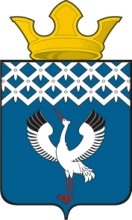 Российская ФедерацияСвердловская областьГлава муниципального образования Байкаловского сельского поселенияПОСТАНОВЛЕНИЕот 02.04.2018 года   № 97-пс. БайкаловоО внесении изменений в Подпрограмму № 3 «Повышение эффективности управления муниципальной собственностью муниципального образования Байкаловского сельского поселения» муниципальной программы «Социально-экономическое развитие Байкаловского сельского поселения» на 2015-2021 годыВ соответствии  с постановлением Администрации Байкаловского сельского поселения от 17.10.2013 года № 483-п  «О Порядке формирования и реализации муниципальных программ Байкаловского сельского поселения», ПОСТАНОВЛЯЮ:1. Внести в Подпрограмму № 3 «Повышение эффективности управления муниципальной собственностью муниципального образования Байкаловского сельского поселения» муниципальной программы «Социально-экономическое развитие Байкаловского сельского поселения» на 2015-2021 годы следующие изменения:1.1.  Наименование   мероприятия № 13 изложить в следующей редакции: «Проведение работ по описанию границ территориальных зон и населенных пунктов расположенных на территории муниципального образования Байкаловского сельского поселения».2. Опубликовать настоящее Постановление в Информационном вестнике Байкаловского сельского поселения и разместить на официальном сайте Байкаловского сельского поселения в сети Интернет: www.bsposelenie.ru.3. Контроль за исполнением настоящего Постановления возложить на специалиста 1 категории Клепикову А.П. Глава муниципального образования Байкаловского сельского поселения                                            Д.В. Лыжин